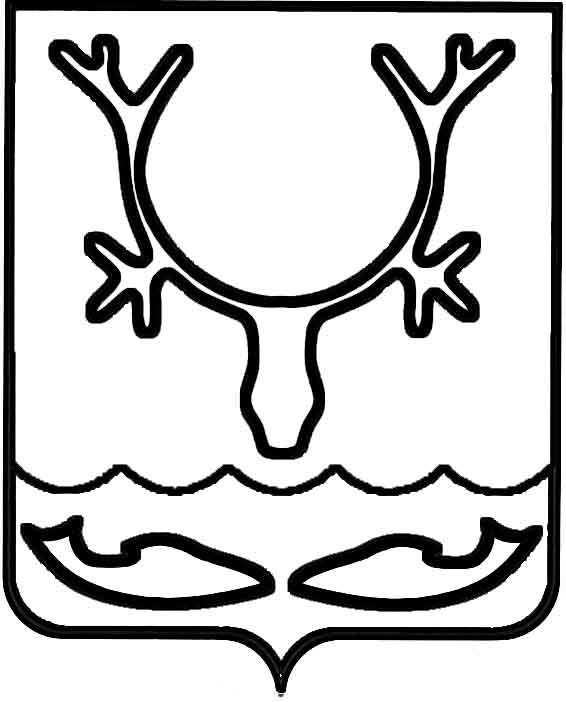 Управление финансов администрация МО "Городской округ "Город Нарьян-Мар"ПРИКАЗот “____” __________________ № ____________		г. Нарьян-МарВ соответствии с пунктом 9 статьи 20 Бюджетного кодекса Российской ФедерацииПРИКАЗЫВАЮ: 1. Внести следующие изменения в Приказ Управления финансов администрации МО "Городской округ "Город Нарьян-Мар" от 12.12.2017 № 60-О "Об утверждении перечня кодов подвидов по видам доходов городского бюджета на 2018 год и на плановый период 2019 и 2020 годов " (в редакции приказов № 17-О от 10.04.2018 года, № 28-О от 29.04.2018 года), дополнив подпункт 1.8 следующими кодами подвида доходов:         0014-субсидии местным бюджетам на софинансирование расходных обязательств по благоустройству территорий;         0015-субсидии местным бюджетам на софинансирование расходных обязательств по созданию условий для массового отдыха жителей поселения (городского округа) и организация обустройства мест массового отдыха населения за счет целевых денежных средств недропользователей в рамках исполнения Соглашений о сотрудничестве.     2.  Контроль за исполнением настоящего приказа  возложить на начальника отдела бюджетной политики.                          Настоящий приказ вступает в силу со дня подписания. 3105.2018   32-ОНачальник Управления финансов администрации МО "Городской округ "Город Нарьян-МарМ.А.Захарова